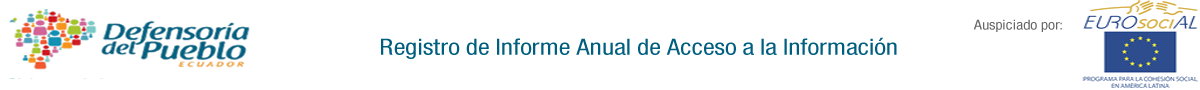 Principio del formularioFinal del formularioPrincipio del formularioLITERAL AInformación del período anterior sobre el cumplimiento de las obligaciones que le asigna esta Ley Art. 7 de la LOTAIP- Reglamento 6 de la LOTAIPComplemento Art. 7 de la LOTAIPFinal del formularioPrincipio del formularioLITERAL AInformación del período anterior sobre el cumplimiento de las obligaciones que le asigna esta Ley Art. 7 de la LOTAIP- Reglamento 6 de la LOTAIPArt. 8 de la LOTAIP - Reglamento 8 de la LOTAIPPrincipio del formularioFinal del formularioPrincipio del formularioLITERAL AInformación del período anterior sobre el cumplimiento de las obligaciones que le asigna esta Ley Art. 7 de la LOTAIP- Reglamento 6 de la LOTAIPArt. 8 de la LOTAIP - Reglamento 8 de la LOTAIPArt. 10 de la LOTAIPPrincipio del formularioFinal del formularioPrincipio del formularioLITERAL AInformación del período anterior sobre el cumplimiento de las obligaciones que le asigna esta Ley Art. 7 de la LOTAIP- Reglamento 6 de la LOTAIPArt. 8 de la LOTAIP - Reglamento 8 de la LOTAIPArt. 10 de la LOTAIPArt. 13 de la LOTAIPFinal del formularioPrincipio del formularioLITERAL AInformación del período anterior sobre el cumplimiento de las obligaciones que le asigna esta Ley Art. 7 de la LOTAIP- Reglamento 6 de la LOTAIPArt. 8 de la LOTAIP - Reglamento 8 de la LOTAIPArt. 10 de la LOTAIPArt. 13 de la LOTAIPArt. 17 - 18 de la LOTAIP - Reglamento 10 de la LOTAIPFinal del formularioPrincipio del formularioLITERAL AInformación del período anterior sobre el cumplimiento de las obligaciones que le asigna esta Ley Art. 7 de la LOTAIP- Reglamento 6 de la LOTAIPArt. 8 de la LOTAIP - Reglamento 8 de la LOTAIPArt. 10 de la LOTAIPArt. 13 de la LOTAIPArt. 17 - 18 de la LOTAIP - Reglamento 10 de la LOTAIPArt. 23 de la LOTAIPFinal del formularioPrincipio del formularioLITERAL AInformación del período anterior sobre el cumplimiento de las obligaciones que le asigna esta Ley Art. 7 de la LOTAIP- Reglamento 6 de la LOTAIPArt. 8 de la LOTAIP - Reglamento 8 de la LOTAIPArt. 10 de la LOTAIPArt. 13 de la LOTAIPArt. 17 - 18 de la LOTAIP - Reglamento 10 de la LOTAIPArt. 23 de la LOTAIPOBLIGACIONES DE ENTIDADES ESPECÍFICAArt.8 de la LOTAIP - Reglamento 8 de la LOTAIP, OBLIGACIONES PARA INSTITUCIONES DEL SISTEMA EDUCATIVO (MINISTERIO DE EDUCACIÓN)Art. 14 y 18 de la LOTAIP, OBLIGACIONES PARA ASAMBLEA NACIONALArt. 15 de la LOTAIP , OBLIGACIONES PARA CONSEJO NACIONAL ELECTORALArt. 16 de la LOTAIP, OBLIGACIONES PARA PARTIDOS POLÍTICOSReglamento 13 de la LOTAIP, OBLIGACIONES PARA INSTITUCIONES PÚBLICAS Y PRIVADAS CON REPRESENTANTES PROVINCIALES Y REGIONALESFinal del formularioFinal del formularioFinal del formularioFinal del formularioFinal del formularioFinal del formularioFinal del formularioInicioINFORME ANUAL SOBRE EL CUMPLIMIENTO DEL DERECHO DE ACCESO A LA INFORMACIÓN PÚBLICA ( ART. 12 LOTAIP ).GeneralRegistro InformaciónBibliotecaINFORME CORRESPONDIENTE AL PERÍODO FISCAL DEL AÑO:EMPRESA PÚBLICA DE RIEGO Y DRENAJE DEL SUR RIDRENSUR EP - 2015DIFUSIÓN DE LA INFORMACIÓN PÚBLICA:Se difunde la información mínima actualizada, de naturaleza obligatoria y permanente, requerida en los literales pertinentes, a través de la página web y de los medios necesarios a disposición del público:a1) Estructura Orgánica Funcionala2) Base legal que la rigea3) Regulaciones y procedimientos internos aplicables a la entidada4) Metas y objetivos de las unidades administrativas de conformidad con los programas operativosb1) Directorio completo de la instituciónb2) Distributivo de personalc) La remuneración mensual por puesto y todo ingreso adicional, incluso el sistema de compensación, según lo establezcan las disposiciones correspondientesd) Los servicios que ofrece y las formas de acceder a ellos, horarios de atención y demás indicaciones necesarias, para que la ciudadanía pueda ejercer sus derechos y cumplir sus obligacionese) Texto íntegro de todos los contratos colectivos vigentes en la institución, así como sus anexos y reformasf) Se publicarán los formularios o formatos de solicitudes que se requieran para los trámites inherentes a su campo de accióng) Información total sobre el presupuesto anual que administra la institución, especificando ingresos, gastos, financiamiento y resultados operativos de conformidad con los clasificadores presupuestales, así como liquidación del presupuesto, especificando destinatarios de la entrega de recursos públicosh) Los resultados de las auditorias internas y gubernamentales al ejercicio presupuestali) Información completa y detallada sobre los procesos pree-contractuales, contractuales, de adjudicación y liquidación de bienes, prestación de servicios, arrendamientos mercantiles, etc, celebrados por la institución con personas naturales o jurídicas, incluidos concesiones permisos o autorizacionesj) Un listado de las empresas y personas que han incumplido contratos con dicha instituciónk) Planes y programas de la institución en ejecuciónl)El detalle de los contratos de crédito externos o internos; se señalará la fuente de los fondos con los que se pagarián esos créditos. Cuando se trate de préstamos o contratos de financiamiento, se hará constar, como lo prevé la Ley Orgánica de Administración Financiera y Control, Ley Orgánica de la Contraloría General del Estado y la Ley Orgánica de Responsabilidad y Transparencia Fiscal, las operaciones y contratos de crédito, los montos, plazos, costos financieros o tipos de interésm) Mecanismos de rendición de cuentas a la ciudadanía, tales como metas e informes de gestión e indicadores de desempeñon) Los viáticos, informes de trabajo y justificativos de movilización nacional o internacional de las autoridades, dignatarios y funcionarios públicoso)El nombre, dirección de la oficina, apartado postal y dirección electrónica del responsable de atender la información pública de que trata esta Leyp) La Función Judicial y la Corte Constitucional, adicionalmente, publicarán el texto íntegro de las sentencias ejecutoriadas, producidas en todas sus jurisdiccionesq) Los organismos de control del Estado, adicionalmente, publicarán el texto íntegro de las resoluciones ejecutoriadas, así como sus informes, producidos en todas sus jurisdiccionesr) El Banco Central, adicionalmente, publicará los indicadores e información relevante de su competencia de modo asequible y de fácil comprensión para la población en generals) Los organismos seccionales, informarán oportunamente a la ciudadanía de las resoluciones que adoptaren, mediante la publicación de las actas de las respectivas sesiones de estos cuerpos colegiados, así como sus planes de desarrollo localt) El Tribunal de lo Contencioso Administrativo, adicionalmente, publicará el texto íntegro de sus sentencias ejecutoriadas, producidas en todas sus jurisdiccionesa1) Estructura Orgánica Funcionala2) Base legal que la rigea3) Regulaciones y procedimientos internos aplicables a la entidada4) Metas y objetivos de las unidades administrativas de conformidad con los programas operativosb1) Directorio completo de la instituciónb2) Distributivo de personalc) La remuneración mensual por puesto y todo ingreso adicional, incluso el sistema de compensación, según lo establezcan las disposiciones correspondientesd) Los servicios que ofrece y las formas de acceder a ellos, horarios de atención y demás indicaciones necesarias, para que la ciudadanía pueda ejercer sus derechos y cumplir sus obligacionese) Texto íntegro de todos los contratos colectivos vigentes en la institución, así como sus anexos y reformasf) Se publicarán los formularios o formatos de solicitudes que se requieran para los trámites inherentes a su campo de accióng) Información total sobre el presupuesto anual que administra la institución, especificando ingresos, gastos, financiamiento y resultados operativos de conformidad con los clasificadores presupuestales, así como liquidación del presupuesto, especificando destinatarios de la entrega de recursos públicosh) Los resultados de las auditorias internas y gubernamentales al ejercicio presupuestali) Información completa y detallada sobre los procesos pree-contractuales, contractuales, de adjudicación y liquidación de bienes, prestación de servicios, arrendamientos mercantiles, etc, celebrados por la institución con personas naturales o jurídicas, incluidos concesiones permisos o autorizacionesj) Un listado de las empresas y personas que han incumplido contratos con dicha instituciónk) Planes y programas de la institución en ejecuciónl)El detalle de los contratos de crédito externos o internos; se señalará la fuente de los fondos con los que se pagarián esos créditos. Cuando se trate de préstamos o contratos de financiamiento, se hará constar, como lo prevé la Ley Orgánica de Administración Financiera y Control, Ley Orgánica de la Contraloría General del Estado y la Ley Orgánica de Responsabilidad y Transparencia Fiscal, las operaciones y contratos de crédito, los montos, plazos, costos financieros o tipos de interésm) Mecanismos de rendición de cuentas a la ciudadanía, tales como metas e informes de gestión e indicadores de desempeñon) Los viáticos, informes de trabajo y justificativos de movilización nacional o internacional de las autoridades, dignatarios y funcionarios públicoso)El nombre, dirección de la oficina, apartado postal y dirección electrónica del responsable de atender la información pública de que trata esta Leyp) La Función Judicial y la Corte Constitucional, adicionalmente, publicarán el texto íntegro de las sentencias ejecutoriadas, producidas en todas sus jurisdiccionesq) Los organismos de control del Estado, adicionalmente, publicarán el texto íntegro de las resoluciones ejecutoriadas, así como sus informes, producidos en todas sus jurisdiccionesr) El Banco Central, adicionalmente, publicará los indicadores e información relevante de su competencia de modo asequible y de fácil comprensión para la población en generals) Los organismos seccionales, informarán oportunamente a la ciudadanía de las resoluciones que adoptaren, mediante la publicación de las actas de las respectivas sesiones de estos cuerpos colegiados, así como sus planes de desarrollo localt) El Tribunal de lo Contencioso Administrativo, adicionalmente, publicará el texto íntegro de sus sentencias ejecutoriadas, producidas en todas sus jurisdiccionesBibliotecaBibliotecaINFORME CORRESPONDIENTE AL PERÍODO FISCAL DEL AÑO:EMPRESA PÚBLICA DE RIEGO Y DRENAJE DEL SUR RIDRENSUR EP - 2015PROMOCIÓN DEL DERECHO DE ACCESO A LA INFORMACIÓN:Se han implementado programas de difusión y capacitación anuales:INFORME CORRESPONDIENTE AL PERÍODO FISCAL DEL AÑO:EMPRESA PÚBLICA DE RIEGO Y DRENAJE DEL SUR RIDRENSUR EP - 2015CUSTODIA DE LA INFORMACIÓN:Se han creado y se mantienen registros públicos de manera profesional, para el manejo y archivo de la información y documentación:Normativa archivistica utilizada:Observaciones:GeneralRegistro InformaciónBibliotecaINFORME CORRESPONDIENTE AL PERÍODO FISCAL DEL AÑO:EMPRESA PÚBLICA DE RIEGO Y DRENAJE DEL SUR RIDRENSUR EP - 2015FALTA DE CLARIDAD EN LA INFORMACIÓN:Se han recibido peticiones de corrección de la información que estamos obligados a difundir.:FALTA DE CLARIDAD EN LA INFORMACIÓN:Se han recibido peticiones de corrección de la información que estamos obligados a difundir.:Registro InformaciónBibliotecaRegistro InformaciónBibliotecaINFORME CORRESPONDIENTE AL PERÍODO FISCAL DEL AÑO:EMPRESA PÚBLICA DE RIEGO Y DRENAJE DEL SUR RIDRENSUR EP - 2015TIENE INFORMACIÓN RESERVADA: Su institución tiene información reservada:Por favor recuerde que tiene la responsabilidad de reportar esta información en el apartado del Formulario CGeneralRegistro InformaciónBibliotecaGeneralRegistro InformaciónBibliotecaGeneralRegistro InformaciónBibliotecaINFORME CORRESPONDIENTE AL PERÍODO FISCAL DEL AÑO:EMPRESA PÚBLICA DE RIEGO Y DRENAJE DEL SUR RIDRENSUR EP - 2015SANCIÓN A FUNCIONARIOS Y/O EMPLEADOS PÚBLICOS Y PRIVADOS: Se ha sancionado a funcionarios y/o empleados públicos y privados, por omisiones o denegación ilegítima de acceso a la información pública.:SANCIÓN A FUNCIONARIOS Y/O EMPLEADOS PÚBLICOS Y PRIVADOS: Se ha sancionado a funcionarios y/o empleados públicos y privados, por omisiones o denegación ilegítima de acceso a la información pública.:GeneralRegistro InformaciónBibliotecaGeneralRegistro InformaciónBibliotecaINFORME CORRESPONDIENTE AL PERÍODO FISCAL DEL AÑO:EMPRESA PÚBLICA DE RIEGO Y DRENAJE DEL SUR RIDRENSUR EP - 2015Se han desarrollado programas de actividades de conocimiento, difusión y promoción del derecho de acceso a la información:Se han integrado en los currículos de educación básica, contenidos sobre el derecho de acceso a la comunicación e información pública, habeas data y amparo:Se ha publicado semanalmente los textos de todos los proyectos de Ley presentados, señalando la comisión especializada permanente asignada, fecha de presentación, código y nombre del auspiciante del proyecto:Se ha publicado una lista de proyectos de ley que hubieren sido asignado a cada comisión especializada permanente:Se han presentado casos de desclasificación de información reservada con el voto favorable de la mayoría absoluta, en sesión reservada:Se ha publicado en la página web los informes del gasto electoral presentados por los directores de campañas electorales, agrupaciones políticas o candidatos:Se ha publicado en la página web los montos recibidos y gastados en cada campaña:Se ha publicado en la página web, los informes detallados de los fondos asignados de manera anual.:Se ha realizado la delegación mediante resolución, a la atención de solicitudes de información a fin de garantizar la prestación oportuna y descentralizada de este servicio público.